Zachęcamy rodziców  do  świadomej pracy/zabawy z dziećmi w domu,  rozwijającej  motorykę małą.Przedstawiamy przykłady  różnych aktywności zabawowych usprawniających i  ćwiczących ją:SWOBODNE BAZGRANIE na dużych arkuszach papieru, flamastrami, kredkami świecowymi, grubym przyboremZAMALOWYWANIE dużych powierzchni farbami grubym pędzlem, grubym pisakiemRYSOWANIE  po śladzie  grubym pisakiemKOLOROWANIEWYDZIERANIE z kolorowego papieru i naklejanie wydzieranki na papierLEPIENIE  np. z plasteliny, ciastoliny itp. ma duży wpływ na rozwijanie sprawności dłoni.  Najpierw dzieci robią kuleczki, później  wałeczki, a potem formy bardziej złożone- zwierzęta,  ludzikiNAWLEKANIE  koralików na sznurek, nawlekanie makaronu na sznureknawlekanie guzików na sznurek, przewlekanie sznureczków/nici przez dziurki.WYDZIERANIE  z papieru kolorowego, z gazet, z bibuły i naklejanie wydzieranki na papierCHWYTANIE, ZBIERANIE PRZEDMIOTÓW  drobnych elementów (pieniążki, ziarenka, guziczki- dwoma palcami kciukiem i wskazującym,UGNIATANIE papierowych kul i rzucanie nimi do celuWYKONYWANIE drobnych ruchów palcami: spacerowanie palcami po stole, zabawa „idzie kominiarz po drabinie”, naśladowanie gry na pianinie, odtwarzanie rytmu padającego deszczuSTRZĄSANIE wody z palcówZGNIATANIE kartki papieru jedną ręką w małą kulkęZABAWA pacynkami zakładanymi na paluszkiZABAWY KONSTRUKCYJNE KLOCKAMI, zabawy, w których w grę wchodzi manipulowanie dłonią np. turlanie kostką, odpowiedni ruch pionkiem. Wszelkiego typu sortery, do których kształt dopasujemy kiedy włożymy odpowiednio dobrany klocekPRZESYPYWANIE I PRZELEWANIE wody, piasku, fasoli, grochu, ryżu...KONTAKT DŁONI Z RÓŻNYMI SUBSTANCJAMI I STRUKTURAMI Wyławianie przy pomocy rąk przedmiotów z miski pełnej: kisielu, wody, trocin, piasku, itp.GRY w pchełki, bierki, kręgle, bilard stołowy itp.RZUCANIE woreczków lub piłeczek - kto dalejTOCZENIE piłeczki do dołka  czy określonego celu,  jedną rękaPODBIJANIE balonika wyłącznie palcami prawej  lub lewej ręki"RYSOWANIE" palcami w powietrzu określonego przedmiotuUKŁADANIE z elementów geometrycznych postaci ludzkich, zwierząt, domków, układanie z patyczków, np. płotów.Dzieci z utrwalonym nawykiem nieprawidłowego trzymania przyborów w tym sztucy  należy nakłaniać do zmiany. W odniesieniu do przyborów  można skorzystać np.  specjalnej nakładki (można kupić w księgarniach) nakładanej na kredkę lub ołówek.  Ćwiczenia usprawniające sprawność dłoni powinny być wykonywane miękkim przyborem tzn. najlepiej grubszym ołówkiem, pisakiem, mazakiem itp. Warto zdawać sobie sprawę, że właściwie wszystko co z dzieckiem robimy,   może   się   stać  doskonałym ćwiczeniem- czy jest to wspólne wyrabianie ciasta na pierogi, czy chociażby przewracanie kolejnych stron książki przez dziecko podczas wspólnego czytania. Istotne jest jednak to, żeby mieć świadomość tego, jak bardzo ważna jest  sprawność rąk oraz tego, że co wypracujemy za "młodu" procentować będzie w przyszłości. 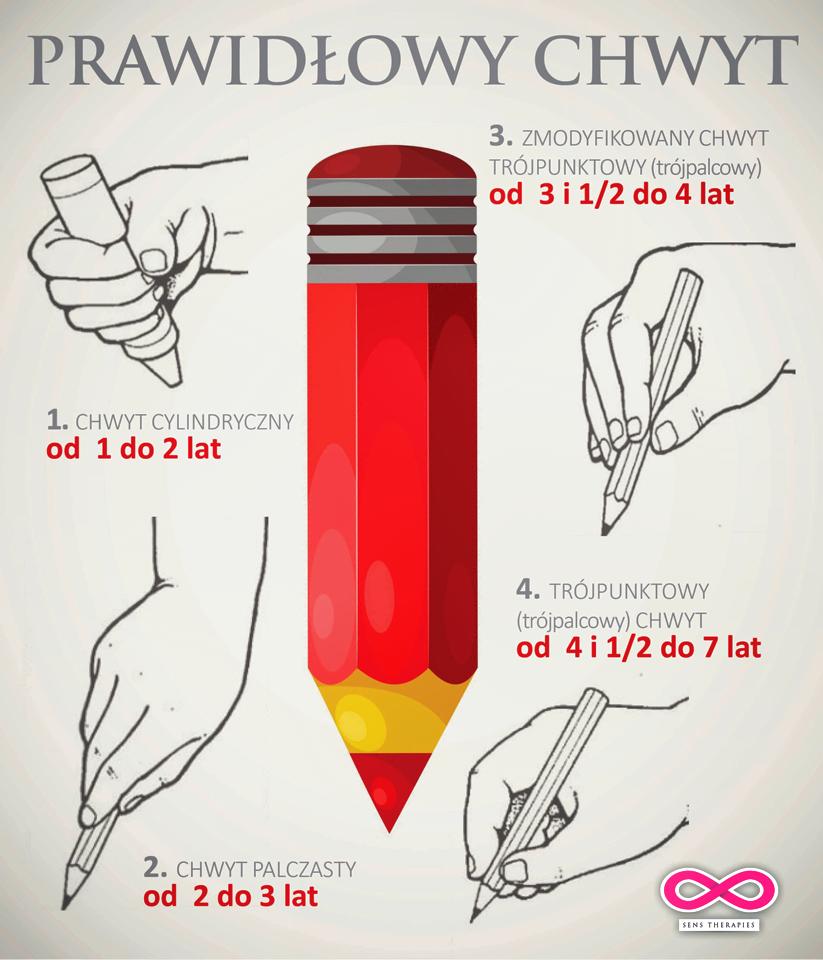 Zebrała przykłady- Edyta Tarnowska